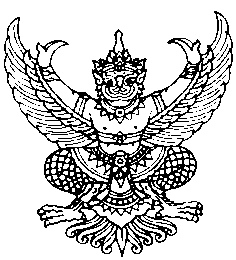 ประกาศองค์การบริหารส่วนตำบลดุสิตเรื่อง  ประกาศใช้แผนการดำเนินงานประจำปีงบประมาณ พ.ศ. 2563.................................................		ด้วยคณะกรรมการพัฒนาองค์การบริหารส่วนตำบลดุสิต ในการประชุมเมื่อวันที่ 30  เดือน กันยายน  พ.ศ. 2562  ได้พิจารณาให้ความเห็นชอบร่างแผนการดำเนินงานประจำปีงบประมาณ พ.ศ 2563 ขององค์การบริหารส่วนตำบลดุสิต แล้ว 		เพื่อให้เป็นไปตามระเบียบกระทรวงมหาดไทย ว่าด้วยการจัดทำแผนพัฒนาองค์กรปกครองส่วนท้องถิ่น พ.ศ. 2548 แก้ไขเพิ่มเติมถึง (ฉบับที่ 2) พ.ศ. 2559 ข้อ 26 ซึ่งกำหนดให้คณะกรรมการพัฒนาท้องถิ่นพิจารณาร่างแผนการดำเนินงานแล้วเสนอผู้บริหารท้องถิ่นประกาศเป็นแผนการดำเนินงานองค์การบริหารส่วนตำบลดุสิต จึงประกาศใช้แผนการดำเนินงานประจำปีงบประมาณ พ.ศ. 2563   ขององค์การบริหารส่วนตำบลดุสิต เพื่อเป็นแนวทางในการปฏิบัติงานต่อไป จึงประกาศให้ทราบโดยทั่วกัน                                                                                                                                                                                                                                                                                                                                                                                                                                                                                                                                                                                                                                                                                                                                                                                                                                                                                                                                                                                                                                                                                                                                                                                                                                                                                                                                                                                                                                                                                                                                                                                                                                                                                                                                                                                                                                                                                                                                                                                                                                                                                                                                                                                                                                                                                                                                                                                                                                                                                                                                                                                                                                                                                                                                                                                                                                                                                                                                                                                                                                                                                                                                                                                                                                                                                                                                                                                                                                                                                                                                                                                                                                                                                                                                                                                                                                                                                                                                                                                                                                                                                                                                                                                                                                                                                                                                                                                                                                                                                                                                                                                                                                                                                                                                                                                                                                                                                                                                                                                                                                                                                                                                                                                                                                                                                                                                                                                                                                                                                                                                                                                                                                                                                                                                                                                                                                                                                                                                                                                                                                                                                                                                                                                                                                                                                                                                                                                                                                                                                                                                                                                                                                                                                                                                                                                                                                                                                                                                                                                                                                                                                                                                                                                                                                                                                                                                                                                                                                                                                                                                                                                                                                                                                                                                                                                                                                                                                                                                                                                                                                                                                                                                                                                                                                                                                                                                                                                                                                                                                                                                                                                                                                                                                                                                                                                                                                                                                                                                                                                                                                                                                                                                                                                                                                                                                                                                                                                                                                                                                                                                                                                                                                                                                                                                                                                                                                                                                                                                                                                                                                                                                                                                                                                                                                                                                                                                                                                                                                                                                                                                                                                                                                                                                                                                                                                                                                                                                                                                                                                                                                                                                                                                                                                                                                                                                                                                                                                                                                                                                                                                                                                                                                                                                                                                                                                                                                                                                                                                                                                                                                                                                                                                                                                                                                                                                                                                                                                                                                                                                                                                                                                                                                                                                                                                                                                                                                                                                                                                                                                                                                                                                                                                                                                                                                                                                                                                                                                                                                                                                                                                     ประกาศ   ณ วันที่      เดือน  ตุลาคม  พ.ศ. 2562	 (นายสมยศ  รักษาวงศ์)	นายกองค์การบริหารส่วนตำบลดุสิต